				1) Bordeaux, un grand port atlantique 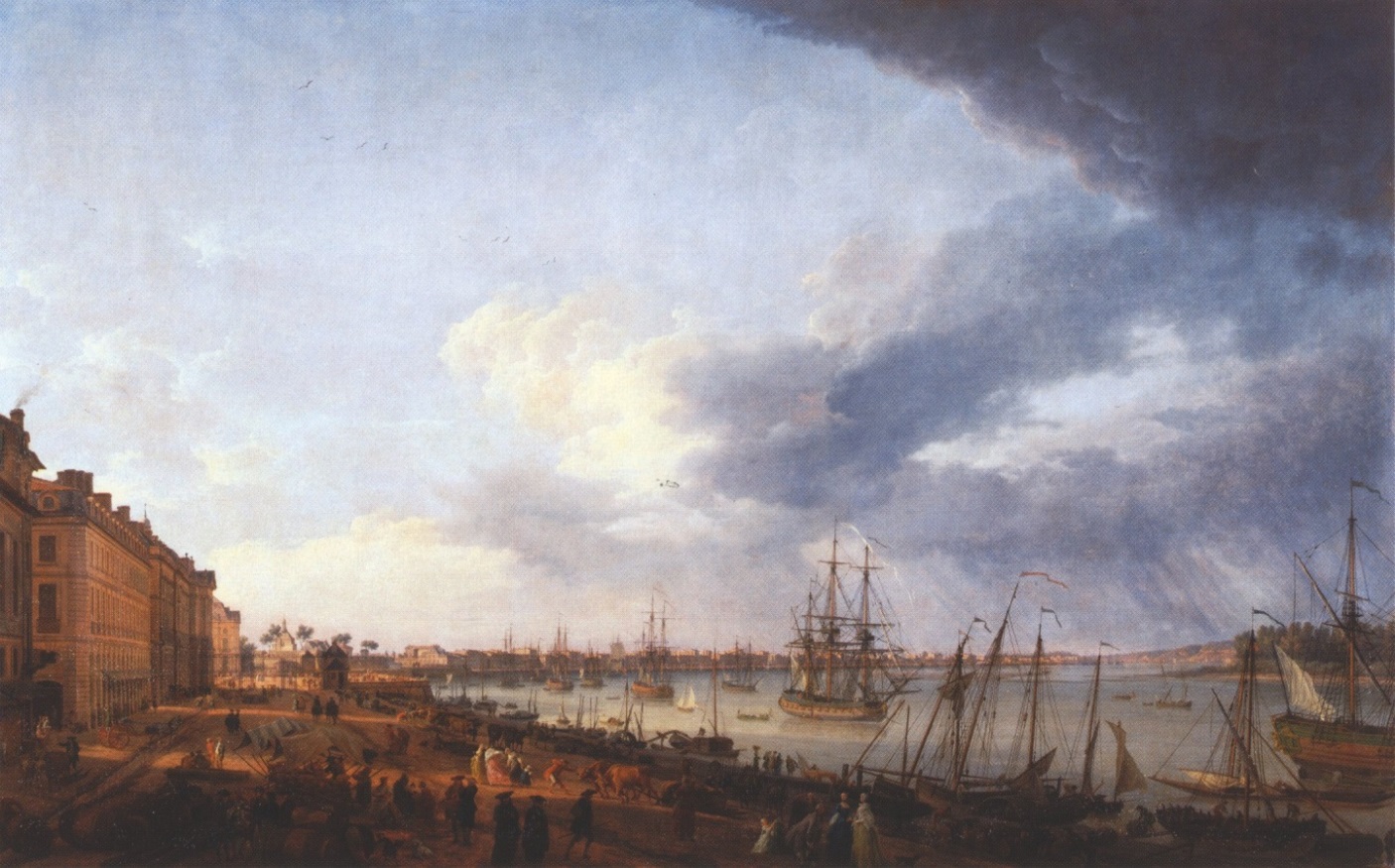 Joseph Vernet, Vue d’une partie du port et de la ville de Bordeaux, prise du côté des SalinièresPrésenter l’œuvre et la décrireRédiger une phrase présentant l’auteur.Présenter le tableau (date, dimensions, technique utilisée, lieu de conservation)Qui a commandé l’œuvre ? Pourquoi ?Décrire en quatre ou cinq phrases le tableau (ce que je vois et où, les lumières, la couleur).Que nous apprend ce tableau sur l’Histoire de  Bordeaux ?Doc. 1 p. 16 : Quels sont les produits vendus par les négociants bordelais ? Quels produits arrivent à Bordeaux ?Où sont situées les colonies qui font du commerce avec Bordeaux ?Doc 6 p. 17 : Comment évolue le commerce bordelais au XVIIIème siècle?Vidéo :Quel produit particulier a enrichi Bordeaux ?En restent-ils beaucoup de traces dans la ville ? Pourquoi ?Qui faisait ce commerce ?Combien de temps a duré la traite à Bordeaux ? Combien de navires et d’esclaves transportés ?Résumé :________________________________________________________________________________________________________________________________________________________________________________________________________________________________________________________________________________________________________________________________________________________________________________________________________________________________________________________________________________________________________________________________________________________________________________________________________________________________________________________________________________________________________________Pourquoi le tableau montre-t-il bien l’enrichissement de la ville ?Résumé : ________________________________________________________________________________________________________________________________________________________________________________________________________________________________________________________________________________________________________________________________________________________